BangladeshBangladeshBangladeshDecember 2027December 2027December 2027December 2027SundayMondayTuesdayWednesdayThursdayFridaySaturday123456789101112131415161718Martyred Intellectuals DayVictory Day19202122232425Christmas Day262728293031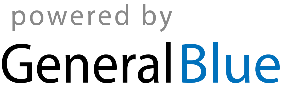 